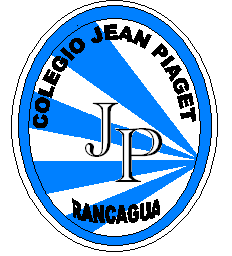  UTP-Rancagua	                                                                                                                                                                                                                           Jean  Piaget                                              “Mi escuela un lugar para aprender y crecer en un ambiente saludable”PLANIFICACIÓN  DE AUTOAPRENDIZAJESEMANA 6    del  11  al 15  de  Mayo   2020                                                                                                                                   Un gran abrazo para cada uno 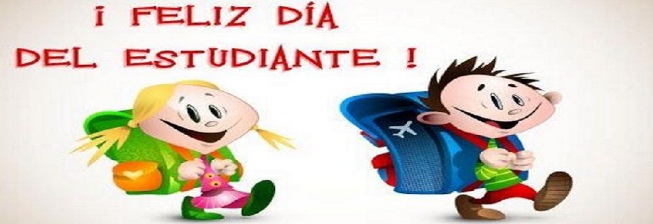 de ustedes en el día del alumnoASIGNATURA /CURSOHistoria, Geografía y Ciencias Sociales/ 7º Año ANOMBRE DEL PROFESORADaniela Carreño SalinasCONTENIDOCultura y relación con el entorno de las primeras sociedades humanasOBJETIVO DE APRENDIZAJE DE LA UNIDAD 1 (TEXTUAL)OA2 Describir alguno de los múltiples cambios que provocó la Revolución Agrícola, considerando el impacto de estos cambios sobre las personas hasta el presente por intermedio del trabajo con el texto escolar resolución de preguntas y construcción de línea de tiempo.Objetivo:  Reconocer la revolución agrícola en el periodo neolítico como un periodo de cambiosMotivaciónObserva video https://www.youtube.com/watch?v=LBi2KLq8FgsACTIVIDAD(ES) Y RECURSOS PEDAGÓGICOS Observan  video referido al tema.Lee  texto de estudio páginas  34 a 37 si es necesario subraya lo que encuentres importante.Completan en sus cuadernos ¿Qué sé? Página 34,  preguntas 2 y 3 página 35 ¿Qué sé? Página 36 y preguntas 1,2,3,4 paginas 37Recuerda que todos los textos se encuentran disponibles digitalmente en: www.aprendoenlinea.mineduc.cl En esta página también encuentras material de apoyo.Recursos: video, texto de estudio, computador, cuaderno y lápiz.EVALUACIÓNTicket de salida (Contesta con apoyo de video)¿Los hombres del periodo neolítico eran nómades o sedentarios? Explica¿Dónde se situaron los primeros poblados en el periodo neolítico?¿Cuáles fueron las primeras plantas que se cultivaron y los primeros animales que se domesticaron en este periodo?¿Cuál fue el invento más importante  que se realizó en este periodo que se usa hasta nuestros días?ESTE MÓDULO DEBE SER ENVIADO AL SIGUIENTE CORREO ELECTRÓNICO Saca una foto a  respuestas solo del ticket de salida  con tu nombre y fecha y las envía al correo sara.perez@colegio-jeanpiaget.clFecha de viernes 15 de Mayo, en caso de no poder enviarla, esta actividad se revisará al volver a clases.Muy importante no olvides anotar el objetivo y la fecha en cada actividad que realices en tu cuaderno.